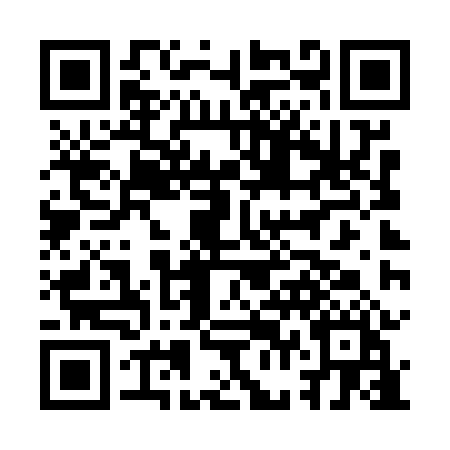 Prayer times for Kuznica Strobinska, PolandMon 1 Apr 2024 - Tue 30 Apr 2024High Latitude Method: Angle Based RulePrayer Calculation Method: Muslim World LeagueAsar Calculation Method: HanafiPrayer times provided by https://www.salahtimes.comDateDayFajrSunriseDhuhrAsrMaghribIsha1Mon4:216:1912:485:167:189:092Tue4:196:1712:485:177:209:113Wed4:166:1512:485:187:229:144Thu4:136:1312:485:197:239:165Fri4:106:1012:475:207:259:186Sat4:076:0812:475:227:279:207Sun4:046:0612:475:237:289:228Mon4:016:0412:465:247:309:259Tue3:586:0212:465:257:329:2710Wed3:565:5912:465:267:339:2911Thu3:535:5712:465:277:359:3212Fri3:505:5512:455:287:379:3413Sat3:475:5312:455:307:389:3714Sun3:445:5112:455:317:409:3915Mon3:405:4912:455:327:429:4116Tue3:375:4612:445:337:439:4417Wed3:345:4412:445:347:459:4618Thu3:315:4212:445:357:479:4919Fri3:285:4012:445:367:489:5220Sat3:255:3812:435:377:509:5421Sun3:225:3612:435:387:519:5722Mon3:185:3412:435:397:5310:0023Tue3:155:3212:435:407:5510:0224Wed3:125:3012:435:427:5610:0525Thu3:095:2812:435:437:5810:0826Fri3:055:2612:425:448:0010:1127Sat3:025:2412:425:458:0110:1328Sun2:595:2212:425:468:0310:1629Mon2:555:2012:425:478:0510:1930Tue2:525:1812:425:488:0610:22